CHAP G1                                                 Les trianglesSommaireLongueurs des côtés d’un triangleTriangles particuliersCompétencesCHAP G1                                                 Les trianglesSommaireLongueurs des côtés d’un triangleTriangles particuliersCompétencesCHAP G1                                                 Les trianglesSommaireLongueurs des côtés d’un triangleTriangles particuliersCompétencesJe dois savoir…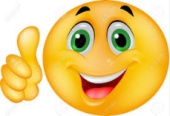 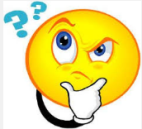 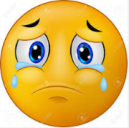 Exercices d’applicationPour préparer le contrôleUtiliser l’inégalité triangulaire pour savoir si un triangle est constructibleN°17/18/20 p188N°23/24/27p189N° 69/71p194Reconnaître la nature d’un triangle Fiches 1 et 2Je dois savoir…Exercices d’applicationPour préparer le contrôleUtiliser l’inégalité triangulaire pour savoir si un triangle est constructibleN°17/18/20 p188N°23/24/27p189N° 69/71p194Reconnaître la nature d’un triangle Fiches 1 et 2Je dois savoir…Exercices d’applicationPour préparer le contrôleUtiliser l’inégalité triangulaire pour savoir si un triangle est constructibleN°17/18/20 p188N°23/24/27p189N° 69/71p194Reconnaître la nature d’un triangle Fiches 1 et 2